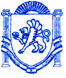 	                  РЕСПУБЛІКА КРИМ	                         РЕСПУБЛИКА КРЫМ	 КЪЫРЫМ ДЖУМХУРИЕТИ             БАХЧИСАРАЙСЬКИЙ РАЙОН	                          БАХЧИСАРАЙСКИЙ РАЙОН	 БАГЪЧАСАРАЙ БОЛЮГИ                          АДМІНІСТРАЦІЯ	                                                        АДМИНИСТРАЦИЯ                                               УГЛОВОЕ КОЙ УГЛІВСЬКОГО  СІЛЬСЬКОГО  ПОСЕЛЕННЯ	       УГЛОВСКОГО СЕЛЬСКОГО ПОСЕЛЕНИЯ         КЪАСАБАСЫНЫНЪ ИДАРЕСИПОСТАНОВЛЕНИЕот «17» января 2019 года					№ 01Об утверждении Правил содержания собак, кошек, пушных зверей и хищных животных на территории Угловского сельского поселенияБахчисарайского района Республики КрымВ соответствии с Гражданским кодексом Российской Федерации, Законом Российской Федерации от 14.05.1993 № 4979-1 «О ветеринарии», Федеральным законом от 30.03.1999 № 52-ФЗ «О санитарно-эпидемиологическом благополучии населения», Санитарных правил СП 3.1.096-96. Ветеринарные правила ВП 13.3.1103-96 «Профилактика и борьба с заразными болезнями, общими для человека и животных. Бешенство» (утв. Департаментом ветеринарии Минсельхозпрода РФ 18 июня 1996 г. № 23 и Госкомсанэпиднадзором РФ 31 мая 1996 г. № 11), руководствуясь Правилами содержания собак и кошек в городах и других населенных пунктах РСФСР» (утв. Минжилкомхозом РСФСР, Минсельхозом РСФСР, Минздравом РСФСР, Минюстом РСФСР и Роспотребсоюзом - июнь-июль 1981 г.), Уставом муниципального образования Угловское сельское поселение Бахчисарайского района Республики Крым и в целях обеспечения общественного порядка, санитарного, эпидемического и эпизоотического благополучия, безопасности людей, защиты животных от жестокого обращения, сохранности имущества, ПОСТАНОВЛЯЮ:Утвердить прилагаемые Правила содержания собак, кошек, пушных зверей и хищных животных на территории Угловского сельского поселения Бахчисарайского района Республики Крым согласно приложения.Настоящее постановление подлежит опубликованию на официальном портале Правительства Республики Крым на странице Бахчисарайский муниципальный район в разделе «Органы местного самоуправления» «Муниципальные образования Бахчисарайского района» подраздел «Угловское сельское поселение» http://bahch.rk.gov.ru/ и на официальном сайте администрации Угловского сельского поселения http://uglovskoeadm.ru/. или на информационном стенде администрации Угловского сельского поселения и вступает в силу после его обнародования.Председатель Угловского сельского совета – глава администрации Угловского сельского поселения	Н.Н. СосницкаяИсп. Бутова Н.В.Приложение к Постановлению администрацииУгловского сельского поселения Бахчисарайского района Республики Крымот 17.01.2019г. № 01ПРАВИЛАсодержания собак, кошек, пушных зверейи хищных животных на территории Угловского сельского поселения Бахчисарайского района Республики КрымРаздел I. Общие положения1. Правила содержания собак, кошек, пушных зверей и хищных животных на территории Угловского сельского поселения Бахчисарайского района Республики Крым (далее - Правила) предназначены для обеспечения общественного порядка, санитарного, эпидемического и эпизоотического благополучия, безопасности людей, защиты животных от жестокого обращения, сохранности имущества.2. Нормативно-правовое регулирование содержания животных в Угловском сельском поселении осуществляется в соответствии с Конституцией Российской Федерации, Гражданским кодексом Российской Федерации, Кодексом Российской Федерации об административных правонарушениях, федеральными законами «Об охране окружающей среды», «О ветеринарии», «О санитарно-эпидемиологическом благополучии населения» и другими нормативными правовыми актами Российской Федерации, законами и иными нормативными правовыми актами Республики Крым, муниципальными нормативными актами Угловского сельского поселения.3. Действие настоящих Правил распространяется на отношения, возникающие в связи с содержанием животных и обращением с ними физических лиц, находящихся на территории Угловского сельского поселения, индивидуальных предпринимателей, предприятий, учреждений, организаций всех форм собственности, ведущих хозяйственную деятельность и расположенных на территории Угловского сельского поселения. Юридические лица, индивидуальные предприниматели и физические лица - владельцы животных должны строго соблюдать ветеринарные, санитарно-гигиенические нормы и правила их содержания.4. Обращение с животными основывается на принципах:- жестокое обращение с животными является несовместимым с требованиями нравственности и гуманности, служит причиной морального вреда человеку;- ответственности за жестокое обращение;- обеспечения условий жизни животных, соответствующих их биологическим, видовым и индивидуальным особенностям;- содержания животных и обращения с ними без цели причинения вреда, как окружающим, так и самому животному;- безопасности жизнедеятельности жителей Угловского сельского поселения;- право владения и другие имущественные права на животных, в случае жестокого обращения с ними, могут быть прекращены по решению суда.5. Все животные, находящиеся в собственности физических или юридических лиц, независимо от породы по достижении 2-месячного возраста подлежат обязательной регистрации путем проведения процедуры идентификации домашнего животного с помощью выдачи регистрационного знака в виде жетона с нанесенным на него идентификационным номером или нанесения на животное идентификационной метки (введения чипа) (по выбору владельца домашнего животного).Раздел II. Определение терминовВ настоящих Правилах термины используются в следующих значениях:Животные - собаки, кошки, пушные звери и хищные животные;бездомные животные - животные бродячие, потерянные, брошенные, отказные, оставшиеся без опеки хозяев или не имеющие хозяев (животные, родившиеся на улице, и никогда не бывшие владельческими). Бездомными животными могут оказаться животные, когда-то имевшие хозяина, но впоследствии оказавшиеся на улице в силу таких причин:- потеря животного;- намеренный отказ хозяина от прав на животное и от обеспечения его перепристройством, сопровождаемый выпусканием животного в свободное обитание (выбрасывание);- смерть хозяина, последующий отказ и выбрасывание животного преемниками (наследниками);безнадзорные животные- домашние собаки и кошки и другие животные, независимо от породы и назначения (в том числе имеющие ошейник с личным номерным знаком, а собаки и намордник), которые находятся в общественных местах без хозяина и не на привязи;владельцы животных - физические, юридические лица, индивидуальные предприниматели, имеющие животных на праве собственности, на содержании или в пользовании, или на иных правах, установленных действующим законодательством Российской Федерации, а также приютившие безнадзорных животных до установления собственника;внезапный падеж - скоропостижная смерть животного наступившая без проявления клинических признаков и симптомов инфекционных, инвазионных заболеваний, отравлений, в том числе, вредных последствий воздействия факторов окружающей среды, других животных и человека на организм животного.карантинная площадка - специально оборудованные помещения или части помещений, предназначенные для временного содержания животных в случае их отлова или временной изоляции;надлежащие условия содержания - условия, соответствующие биологическим, видовым, индивидуальным особенностям, в которых удовлетворяются естественные потребности животного в необходимом пространстве, пище, воде, сне, движениях, температурном режиме и режиме влажности, освещении, вентиляции, контактах с себе подобными, естественной активности, ветеринарной помощи;спровоцированная агрессия - агрессивное поведение животного, вызванное умышленными действиями человека или другого животного;потенциально опасные породы собак - породы собак, которые владеют генетически обусловленными качествами агрессии и силы (в соответствии с приложением);жестокое обращение - издевательство над животным, совершенное с использованием жестоких методов или хулиганских мотивов, включая натравливание животных одного на другого, совершенное по хулиганским или корыстным мотивам, длительная эксплуатация животных, приведшая к потере сил, истощению животного, лишение животного еды, питья, сна, движения, создание животному ненадлежащих условий содержания;приюты для животных - учреждения, специально предназначенные и оборудованные для временного содержания бездомных и безнадзорных животных до момента передачи прежним либо новым хозяевам;стерилизация - лишение животных хирургическим путем способности к воспроизведению потомства (репродуктивной способности);эвтаназия (умерщвление) - гуманные методы умерщвления животных, исключающие их предсмертные страдания.Раздел III. Обращение с животными1. Надлежащее обращение с животными осуществляется в соответствии с настоящими Правилами и обеспечивает животным условия содержания, соответствующие биологическим потребностям, видовым и индивидуальным особенностям, предусматривает доброжелательное отношение к ним, улучшение качества их жизни и т. д.2. Жестокое обращение с животными является основанием для изменения в соответствии с действующим законодательством права владения.3. Владельцы животных обязаны строго соблюдать санитарно-гигиенические, ветеринарно-санитарные и иные требования законодательства Российской Федерации по их содержанию.4. Животные должны содержаться в надлежащих условиях.5. Место содержания животных должно быть оснащено таким образом, чтобы обеспечить невозможность причинения вреда вследствие агрессивного или непредсказуемого действия животного.6. В квартире многоквартирного жилого дома допускается содержание не более одной собаки и двух кошек при условии соблюдения санитарно-гигиенических норм.7. В домовладении (жилом доме, части жилого дома, не имеющих отдельного входа), либо в квартире многоквартирного жилого дома, в которых проживают несколько семей либо несколько нанимателей (собственников), а также в коммунальной квартире допускается содержание собак и кошек с согласия всех совершеннолетних жильцов квартиры, домовладения.8. В общежитиях допускается содержание двух собак (кошек) только в жилых помещениях, находящихся в обособленном пользовании семей (одиноких граждан) с согласия жильцов соседствующих жилых помещений, в том числе, верхних и нижних этажей.Указанные в пунктах 7 и 8 требования не распространяются на случаи содержания в жилых помещениях собак-поводырей.9. Ограничения, установленные пунктами 6 - 8, не распространяются на приплод собак и кошек, не достигший трехмесячного возраста.10. В гостиницах допускается временное содержание собак и кошек в соответствии с настоящими Правилами и с согласия администрации гостиницы.11. Приплод животных подлежит отчуждению (передаче иному владельцу) до достижения ими трехмесячного возраста в случае, когда общее количество содержащихся в жилом помещении таких животных превышает допустимое количество, установленное пунктами 6 - 8.12. Эвтаназия (умерщвление) животных допускается:- для прекращения страданий неизлечимо больной. если они не могут быть прекращены иным способом. Умерщвление животных, которые страдают, проводится немедленно;- при необходимости умерщвления новорожденного нежизнеспособного приплода животных;- при необходимости умерщвления отдельных животных, больных бешенством или другим особо опасным заболеванием.При умерщвлении животных должны соблюдаться следующие требования:- умерщвление проводится методами, исключающими предсмертные страдания животного;- помещение, где проводится умерщвление, должно быть отделено от помещения, где содержатся другие животные;- запрещается применять негуманные методы умерщвления, приводящие к гибели от удушья, электрического тока, болевых инъекций, отравления, перегрева и других болевых методов.13. Владельцы животных обязаны утилизировать труп животных, в соответствии с ветеринарно-санитарными правилами либо сдать в специализированное предприятие, уполномоченное в сфере обращения с животными, для захоронения или утилизации в соответствии с нормативными правовыми актами Российской Федерации, регулирующими осуществление сбора, утилизации и уничтожения биологических отходов.14. Владельцы животных в случае внезапного падежа животного или при подозрении на заболевание бешенством должны немедленно сообщить об этом в государственную ветеринарную службу.15. Физические лица должны немедленно сообщать в органы здравоохранения и в государственную ветеринарную службу о случаях укуса (травмирования) животным людей.16. Животных, нанесших покусы (травмирование) физическим лицам или другим животным, владельцы должны доставить в государственные учреждения ветеринарии для их осмотра и помещения на десятидневный карантин. Содержание животных на карантине осуществляется на платной основе за счет средств владельца животного. В случае нанесения покусов бездомными животными, пострадавшие должны обратиться в специализированную организацию, на которую возложена функция по отлову бездомных животных, для их отлова и дальнейшей доставки в государственное учреждение ветеринарии.Животные, которые пострадали вследствие укуса другим животным, должны доставляться владельцами животных в ветеринарные учреждения для осмотра и лечения, а бездомные и безнадзорные - специализированным предприятием, уполномоченным в сфере обращения с животными.Раздел IV. Права и обязанности владельцев животных1. Владельцы собак (кошек) имеют право:- содержать собак на территории приусадебного земельного участка при условии, если ограда этого участка обеспечивает изоляцию собак на этой территории или собака содержится на привязи. О наличии собаки должна быть сделана предупреждающая надпись при входе на участок;- держать собак без поводков и намордников на охоте, на учебно-дрессировочных площадках.2. Руководители животноводческих хозяйств, предприятий, учреждений, организаций и граждане-владельцы животных обязаны- соблюдать установленные местной администрацией правила содержания собак, кошек, пушных зверей и хищных животных;- доставлять принадлежащих им собак и кошек в сроки, устанавливаемые местной администрацией по представлению главного государственного ветеринарного инспектора района (города), в ветеринарные лечебно-профилактические учреждения для осмотра, диагностических исследований и предохранительных прививок антирабической вакцины;- регистрировать принадлежащих им собак в порядке, устанавливаемом местной администрацией;- не допускать собак, не привитых против бешенства, в личные подворья, на фермы, в стада, отары и табуны;- принимать меры к недопущению диких животных к стадам, отарам, табунам, животноводческим помещениям; с этой целью выпасать сельскохозяйственных животных и содержать их на фермах, откормочных площадках, в летних лагерях под постоянной охраной с использованием вакцинированных против бешенства собак;- немедленно сообщать ветеринарному специалисту, обслуживающему хозяйство (населенный пункт), о подозрении на заболевание животных бешенством и случаях покуса сельскохозяйственных и домашних животных дикими хищниками, собаками или кошками, принимать необходимые меры к надежной изоляции подозрительных по заболеванию или покусанных животных.- содержать собак, используемых для охраны объектов, на привязи и отпускать их только в огороженных территориях для исключения возможности побега и случайного доступа на территорию посторонних лиц;- осуществлять выгул собак без намордника и поводка только в специально отведенных для этой цели местах или при условии соблюдения мер, обеспечивающих безопасность других животных и людей;- в места общего пользования выводить собак только на поводке, а крупных собак (выше 40 см в холке) или собак с повышенной агрессивностью - на коротком поводке (не более 1 метра) и в наморднике;- не допускать загрязнения экскрементами собак (кошек) помещений, лестничных площадок и иных мест общего пользования в домах, дворах и на улицах;- убирать экскременты за своими собаками (кошками) в подъездах многоквартирных домов, на лестницах и иных местах общего пользования;- принимать меры по предотвращению появления нежелательного приплода у собак (кошек);- осуществлять перемещение по поселению с собакой, в том числе выгул собак, кроме собак весом до двух килограмм, без сопровождения взрослых может только лицо, достигшее 14-летнего возраста;- в случае невозможности дальнейшего содержания собаки (кошки) передать ее в собственность другого лица или сдать в специализированное предприятие, уполномоченное в сфере обращения с животными.3. Лица, сопровождающие собак (кошек), обязаны обеспечить:- безопасность здоровья, жизни и имущества окружающих людей, а также здоровья и жизни других животных;- безопасность самой собаки (кошки);- безопасность дорожного движения путем непосредственного контроля за поведением собаки (кошки).4. Владельцам собак и кошек запрещается:- содержать собак и кошек в местах общего пользования (подъезды, лестничные площадки, общие коридоры, чердаки и пр.);- осуществлять выгул собак без сопровождающего лица, а также лицами, находящимися в состоянии алкогольного, наркотического и токсического опьянения, лицами, психически больными, признанными недееспособными или физически неспособными управлять животным;- осуществлять выгул собак и кошек на детских площадках, территориях учреждений здравоохранения, образования, спорта, на пляжах, в местах массового отдыха граждан, местах проведения массовых мероприятий, иных местах в соответствии с нормативными правовыми актами Угловского сельского поселения;- приводить собак и кошек (кроме собак-поводырей для людей с ограниченными возможностями) в помещения магазинов и кафе (кроме специализированных магазинов для животных), объектов общественного питания, образования и культуры;- разводить собак и кошек с врожденными патологиями, генетически и физиологически несовместимыми с жизнью, а также собак с наследственно закрепленной агрессивностью;- жестоко обращаться с собаками и кошками, оставлять собак и кошек без надзора и опеки, выбрасывать их с целью отказа от права собственности;- наносить собакам (кошкам) побои, травмы, в том числе, с целью принуждения их к выполнению каких-либо действий;- выставлять собак на собачьи бои и иные мероприятия, которые допускают жестокость по отношению к животным;- выбрасывать трупы павших собак и кошек в контейнеры для сбора мусора, на свалки, осуществлять захоронение в неустановленных местах;- популяризировать в средствах массой информации и сети Интернет жестокое обращение с собаками (кошками).Раздел V. Продажа, приобретение и перевозка животных1. Продажа и их приобретение осуществляется в соответствии с действующим законодательством в специализированных магазинах и иных местах, определенных администрацией Угловского сельского поселения.2. В Угловском сельском поселении разрешается перевозить собак и кошек на общественном, пассажирском транспорте, если при их перевозке обеспечивается безопасность здоровья, жизни и имущества людей и перевозимых животных, при этом не должны создаваться препятствия для пользования транспортом.3. На общественном пассажирском транспорте собак и кошек перевозят в контейнерах или сумках (корзинках); при перевозке собак вне контейнера или сумки (корзинки) животное должно быть в наморднике и на коротком поводке и перевозиться на задней площадке.4. Предназначенные для перевозки собак (кошек) транспортные средства, контейнеры или сумки (корзинки) должны обеспечивать безопасность перевозимых животных и окружающих.5. Продажа, приобретение, перевозка, демонстрация животных осуществляется только при условии вакцинации животных против бешенства по истечении тридцати дней и не позднее одного года после ее проведения.Раздел VI. Порядок содержания животных, разводимых в клетках1. Содержание животных, разводимых в клетках (кроликов) и пушных животных, разводимых в клетках (лисиц, соболей, норок, песцов, нутрий и др.) допускается при условии соблюдения санитарно-гигиенических, ветеринарно-санитарных норм и требований, настоящих Правил.Раздел VII. Контроль за выполнением настоящих ПравилКонтроль за выполнением настоящих Правил физическими лицами, руководителями предприятий, учреждений, организаций всех форм собственности, индивидуальными предпринимателями, в пределах своих полномочий, осуществляется администрацией Угловского сельского поселения, органами государственного ветеринарного надзора, органами государственного санитарно-эпидемиологического надзора.Лица, уполномоченные собственниками помещений на управление жилищным фондом:- обеспечивают содержание подвалов, чердаков и других технических помещений в домах таким образом, чтобы предотвратить проникновение в них собак и кошек;- обеспечивают информирование жителей домов о проведении плановой вакцинации животных от бешенства и других мероприятиях, в том числе, о мероприятиях по отлову бездомных и безнадзорных животных;- оказывают содействие работникам ветеринарной службы в проведении противоэпизоотических мероприятий;- сообщают специализированному предприятию, уполномоченному в сфере обращения с животными в Угловском сельском поселении, о наличии на своей территории безнадзорных собак и кошек;- оказывают содействие при выполнении своих должностных (служебных) обязанностей по соблюдению требований настоящих Правил работниками специализированного предприятия, уполномоченного в сфере обращения с животными в Угловском сельском поселении.3. Органы регионального государственного ветеринарного надзора:- проводят разъяснительную работу среди населения в целях предупреждения заболеваний животных;- осуществляют профилактическую вакцинацию против бешенства.4. Органы регионального государственного санитарно-эпидемиологического надзора:- осуществляют контроль за соблюдением владельцами животных санитарных Правил.Раздел VIII. Ответственность за нарушение настоящих Правил1. Лица, виновные в нарушении настоящих Правил, несут ответственность в соответствии с действующим законодательством Российской Федерации.2. Вред, причиненный здоровью физических лиц или ущерб, нанесенный имуществу (животными), возмещается в установленном законом порядке.Приложениек Правилам содержания собак и кошек, пушных зверей и хищных животных на территории Угловского сельского поселенияПеречень пород собак, признанных потенциально опаснымиК потенциально опасным породам собак относятся: айну, акабаш, американский питбультерьер, американский стаффордширский терьер, анатолийский карабаш, английский мастифф, бельгийский мастифф, бордосский дог, бульмастиф, бультерьер, восточноевропейская овчарка, горский юнчак, греческая овчарка, доберман Владека Рошини, доберман-пинчер, ирландский волкодав, кавказская овчарка, канадская собака (перо де пресо канарио), кангал, канекорсо, кенгуровая собака, карельская медвежья собака, лангедокская пастушья собака, леопардовый гончак, майорский бульдог (терро де Майоркин), маремма (маремоанхо-абруцкая пастушья собака), московская сторожевая, немецкая овчарка, немецкий дог, овчарка Дауфмана, ризеншнауцер, ротвейлер, румынская овчарка, среднеазиатская овчарка, супердог и его помесь с майконгом, тоса-ину (японская бойцовая собака), фила бразильерро, черный терьер, шарпей (китайская бойцовая собака), южнорусская овчарка и метисы вышеуказанных пород с явными фенотипическими признаками.